                       ( N á v r h )VLÁDA  SLOVENSKEJ  REPUBLIKY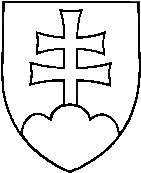                                UZNESENIE  VLÁDY  SLOVENSKE J  REPUBLIKYč. ......                                                                         znávrh zákona, ktorým sa mení a dopĺňa zákon č. 139/1998 Z. z. o o omamných látkach, psychotropných látkach a prípravkoch   v znení neskorších predpisovČíslo materiálu :Predkladateľ :          ministerka  zdravotníctva__________________________________________________________________________VLÁDA  schvaľuje           návrh zákona, ktorým sa mení a dopĺňa zákon č.  139/1998 Z. z. o omamných látkach, psychotropných látkach  a prípravkoch  v znení neskorších predpisov;poveruje        predsedu vlády  B. 1.   predložiť vládny návrh zákona predsedovi Národnej rady Slovenskej republiky  na ďalšie ústavné prerokovanie,ministerku zdravotníctva       B.  2.    uviesť vládny návrh zákona v Národnej rade Slovenskej republiky.Vykonajú:     predseda vlády                        ministerka zdravotníctva Na vedomie:  predseda Národnej rady 